Restaurant Week Menu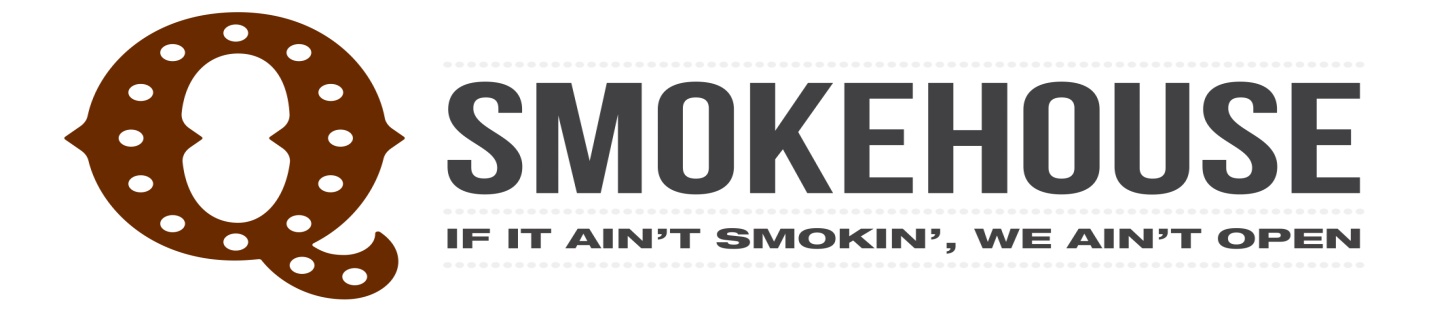 $30 Three- Course Meal 	Appetizer	Choose one:Bison ChiliSoup of the DayGarden or Caesar SaladEntréeChoose one:BBQ or Roasted ChickenBeef BrisketPulled PorkTexas Hot LinkCatfishRib Tips 1/3 Slab St Louis RibsDessertChoose one:Bread PuddingBanana Pudding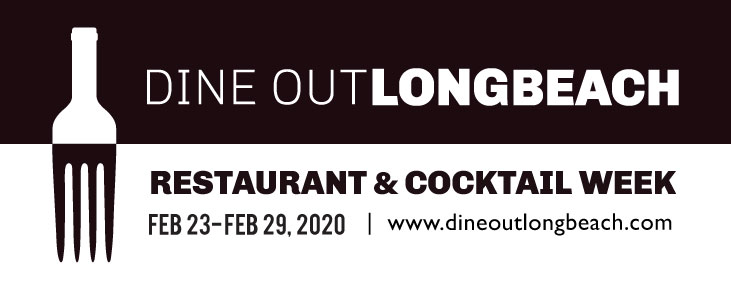 $50Three- Course Meal For TwoAppetizer Choose two:Bison ChiliSoup of the DayGarden or Caesar SaladEntréeChoose two:BBQ or Roasted ChickenBeef BrisketPulled PorkTexas Hot LinkCatfishRib Tips 1/3 Slab St Louis RibsDessertChoose two:Bread PuddingBanana Pudding